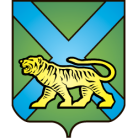 ТЕРРИТОРИАЛЬНАЯ ИЗБИРАТЕЛЬНАЯ КОМИССИЯ
ГОРОДА УССУРИЙСКАРЕШЕНИЕг. УссурийскО зачислении в резерв составов участковых комиссий территориальной избирательной комиссии города Уссурийска Приморского края На основании пункта 9 статьи 26 и пункта 5.1 статьи 27 Федерального закона «Об основных гарантиях избирательных прав и права на участие в референдуме граждан Российской Федерации», пункта 12 Порядка формирования резерва составов участковых комиссий и назначения нового члена участковой комиссии из резерва составов участковых комиссий, утвержденного постановлением ЦИК России от 5 декабря 2012 года №152/1137-6, решения территориальной избирательной комиссии города Уссурийска от 3 марта 2020 года № 254/1675 «О сборе предложений по кандидатурам  для дополнительного зачисления в резерв составов участковых комиссий территориальной избирательной комиссии города Уссурийска Приморского края», территориальная избирательная комиссия города УссурийскаРЕШИЛА:Зачислить в резерв составов участковых комиссий территориальной избирательной комиссии города Уссурийска Приморского края лиц согласно прилагаемому списку.Разместить настоящее решение на официальном сайте администрации Уссурийского городского округа в разделе «Территориальная избирательная комиссия города Уссурийска» в информационно-телекоммуникационной сети «Интернет».Председатель комиссии                                                               О.М. МихайловаСекретарь комиссии                                                                             Н.М. БожкоПриложениек решению территориальной избирательной комиссии города Уссурийска от 25 марта 2020 года № 256/167925 марта 2020 года              № 256/1679 Список лиц, зачисленных в резерв составов участковых комиссий территориальнойизбирательной комиссии города Уссурийска Приморского края______________________________